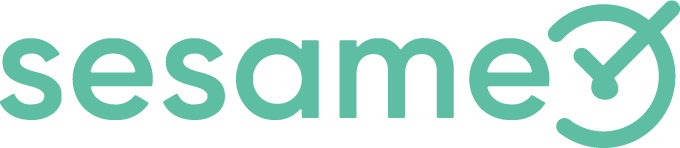 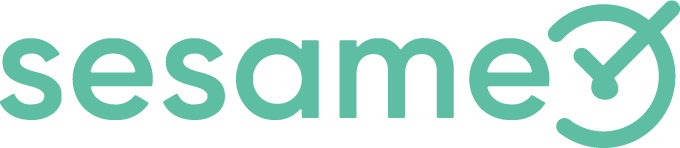 A/At: (Nombre de la empresa)CIF (de la empresa)(Dirección de la empresa en el caso de enviarlo) (Nombre del trabajador), con DNI (número), trabajador de la empresa (Nombre de la empresa), desde el día (poner fecha en la que se empezó a trabajar), y con categoría (poner el puesto que se ocupa), viene a notificar mediante este documento la presentación de la BAJA VOLUNTARIA, en virtud del artículo 49.1 , del Estatuto de los Trabajadores.Comunico que mi último día de prestación de servicios será el (indicar fecha), dando el correspondiente preaviso de 15 días. Ruego que se prepare y ponga a disposición el documento de liquidación, saldo y finiquito en el menor tiempo posible, así como su abono. Igualmente solicito que se envíe el certificado de empresa al Servicio Público de Empleo Estatal. Procede la firma de este documento por duplicado.Fdo: El trabajador			Fdo: La empresaNombre del trabajador/a